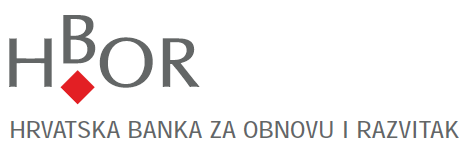 Odvojeni i konsolidirani Financijski plan HBOR-a i Grupe HBOR za 2022. godinuZagreb, prosinac 2021.	SadržajOdvojeni i konsolidirani Račun dobiti i gubitka  za razdoblje 1.1. – 31.12.2022. godineOdvojeni i konsolidirani Izvještaj o financijskom položajuna dan 31.12.2022. godineIzvještaj o novčanom toku za 2022. godinu StranicaRačun dobiti i gubitka 3Izvještaj o financijskom položaju 4Izvještaj o novčanom toku HBOR-a i Grupe HBOR 5(u milijunima kuna)(u milijunima kuna)GRUPA HBORHBORPrihodi od kamata633632Rashodi od kamata(175)(175)NETO PRIHOD OD KAMATA458457Prihodi od naknada i provizija3026Rashodi od naknada i provizija(5)(5)NETO PRIHOD OD NAKNADA I PROVIZIJA2521Neto prihodi od financijskih aktivnosti--Ostali prihodi3121514499Troškovi osoblja(107)(101)Amortizacija(11)(11)Ostali troškovi(86)(78)Gubitak od umanjenja vrijednosti i rezerviranja(112)(112)DOBIT PRIJE OPOREZIVANJA198197Porez na dobit--DOBIT NAKON OPOREZIVANJA198197Ukupni prihodi694679Ukupni rashodi(496)(482)DOBIT198197(u milijunima kuna)(u milijunima kuna)GRUPA HBORHBORIMOVINANovčana sredstva i računi kod banaka470469Depoziti kod drugih banaka77Krediti23.40523.405Financijska imovina po fer vrijednosti kroz dobit ili gubitak250250Financijska imovina po fer vrijednosti kroz OSD2.9412.881Ulaganja u ovisna društva+36Ulaganja u pridružena društva--Nekretnine, postrojenja i oprema i nematerijalna imovina3736Preuzeta imovina2121Ostala imovina5046UKUPNA IMOVINA27.18127.151OBVEZEObveze po depozitima882882Obveze po kreditima14.99014.990Rezerviranja za garancije, preuzete i ostale obveze122122Ostale obveze390371Ukupne obveze16.38416.365KapitalOsnivački kapital7.2057.205Zadržana dobit i rezerve3.3403.335Ostale rezerve4237Dobit tekuće godine198197Garantni fond1212Ukupni kapital i rezerve10.80710.786UKUPNE OBVEZE I KAPITAL I REZERVE27.18127.151(u milijunima kuna)(u milijunima kuna)Grupa HBORHBORRASPOLOŽIVA SREDSTVA NA POČETKU GODINERASPOLOŽIVA SREDSTVA NA POČETKU GODINE3.3863.328 Odljevi: Odljevi:I PLASMANI, OTPLATA OBVEZA I TROŠKOVII PLASMANI, OTPLATA OBVEZA I TROŠKOVI1.Isplate po kreditnim programima i garancijama4.2434.2432.Ulaganja u equity i fondove rizičnog kapitala65653.Otplata glavnice i kamata2.5372.5374.Fondovi za gospodarsku suradnju115.Fond inicijative triju mora53536.Garantni fond osiguranja izvoza3553557.Troškovi poslovanja i naknada1881798.Ostali odljevi 3726I UKUPNOI UKUPNO7.4797.459 Priljevi: Priljevi:II IZVORI SREDSTAVAII IZVORI SREDSTAVA1.Očekivana naplata glavnice i kamate po odobrenim kreditima5.5995.5992.Povlačenje sredstava po ugovorenim obvezama1.2201.2203.Povlačenje sredstava po kratkoročnim depozitima3173174.Uplate u osnivački kapital20205.Uplate iz proračuna RH (Povlašteno financiranje – subvencioniranje kamatnih stopa)35356.Fondovi za gospodarsku suradnju117. Fond inicijative triju mora53538.Garantni fond osiguranja izvoza3913919.Ostali priljevi6946 II UKUPNO II UKUPNO7.7057.682RAZLIKA IZVORA I PLASMANA II-IRAZLIKA IZVORA I PLASMANA II-I226223IV OSTATAK SREDSTAVA (Raspoloživa sredstva+(II-I))IV OSTATAK SREDSTAVA (Raspoloživa sredstva+(II-I))3.6123.551